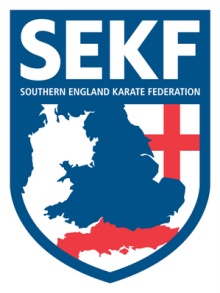 BRITISH INTERNATIONAL OPEN CHAMPIONSHIPS	DATE 	-          Friday 26th / Saturday 27th / Sunday 28th SeptemberVENUE          -          Emirates Arena, 1000 London road, Glasgow. G40 3HYCOST		-         	                                    Hotel                                       -           £60.00 			Petrol				-	Funded by the 100 club		            Entry Fees			-	Funded by 100 club			TOTAL				£60.00Please confirm by Sunday 7th September with payment due Sunday 21st  September MEETING POINTRownhams Service Station – Friday 26th September at 9.30am sharp!Return home – Sunday 28th September – 8.00pm – 9.00pmREMEMBER TO BRING YOUR LICENCE AND WEAR YOUR TRACKSUITIf parents wish to attend this competition or have any queries please contact me direct.collinrudkin@btinternet.com  Collin         -     01202 893 633 - 07966 303 585    